Chapter 2Medicine & its SpecialtiesPRINCIPAL WORD PARTSMedicine & Its Specialties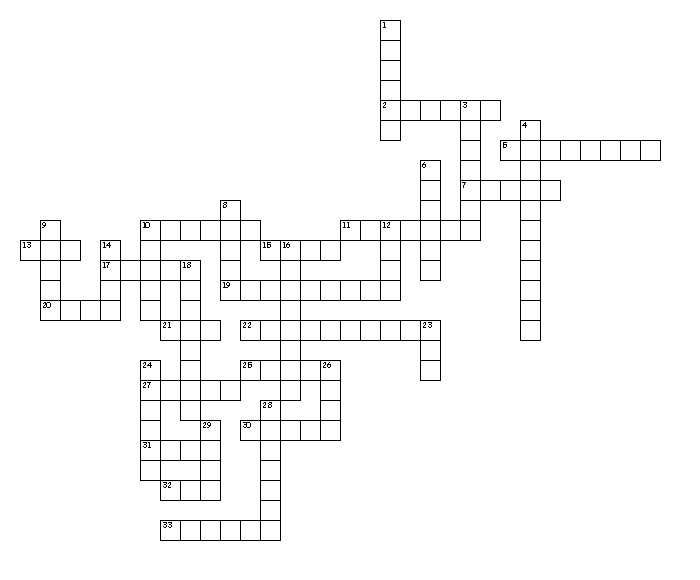 Across2. Heart5. Rheumatism7. Nerve10. Nature11. Sensitivity to pain13. Urine or urinary tract15. Child17. Straight19. Eye20. Tumor21. Ear22. Treatment25. Nose27. Skin30. radiant energy31. To cut32. Life33. MindDown1. Female3. Immune4. Drugs6. Repair8. Tissue9. To secrete10. Disease12. Aged14. Foot16. Feeling18. Midwife23. Mouth24. Tooth26. Vision28. Larynx29. PoisonCombining FormsCombining FormsAlgesi(o)Sensitivity to painBi(o)Life or livingCardi(o)HeartCrin(o)To secreteDent(o), odont(o)ToothDerm(a), dermat(o)SkinEsthesi(o)FeelingGer(a), ger(o), geront(o)AgedGynec(o)FemaleHist(o)TissueImmune(o)ImmuneLaryng(o)LarynxNeur(o)Nerve or nervous systemObstetr(o)MidwifeOnc(o)TumorOphthalm(o)EyeOpt(o), optic(o)VisionOr(o)MouthOrth(o)StraightOt(o)EarPath(o)DiseasePed(o)Child or footPharmac(o)Drugs or medicinePharmaceut(o)DrugsPhysi(o)NaturePlast(o)RepairPod(o)FootPsych(o)MindRadi(o)Radius or radiant energyRheumat(o)RheumatismRhin(o)NoseTherapeut(o)TreatmentTom(o)To cutTox(o), toxic(o)PoisonUr(o) Urine or urinary tractPrefixesPrefixesAn-Not or withoutAna-Up or againEnd-, endo-InsidePes-footSuffixesSuffixes-ac,-al,-icPertaining to-crineTo secrete-er, -istOne who-iaCondition-iatricianPractitioner-iatrics, -iatryMedicine-ismCondition, theory, process-logistOne who studies-logyStudy or science of-opsyTo view-podFoot-tomyIncision (cutting)